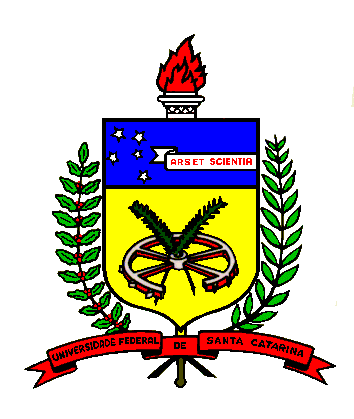 UNIVERSIDADE FEDERAL DE SANTA CATARINACAMPUS DE CURITIBANOSCentro de Ciências RuraisPROGRAMA DE PÓS-GRADUAÇÃO EM ECOSSISTEMAS AGRÍCOLAS E NATURAIS - PPGEANTermo de aprovaçãoTítulo de dissertaçãoPorMESTRANDODissertação aprovada como requisito parcial para a obtenção do Grau de Mestre em Ciências, área de concentração Ciências Agrárias, no Programa de Pós-Graduação em Ecossistemas Agrícolas e Naturais, Centro de Ciências Rurais da Universidade Federal de Santa Catarina, pela Comissão formada pelos membros:_____________________________________________Dr(a). XXXXX XXXX XXXXX – UFSCPresidente e orientador_____________________________________________Dr(a). XXXX XXXXXXXX – XXXX_____________________________________________Dr(a). XXXX XXXXX XXXX – XXXXCuritibanos, XX de XXXX de XXXX.